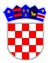 	REPUBLIKA  HRVATSKAVUKOVARSKO-SRIJEMSKA ŽUPANIJAOPĆINA NEGOSLAVCIOpćinski načelnikKLASA: 400-09/20-01/01URBROJ : 2196/06-01-20-01Negoslavci, 29.12.2020. godine	Na temelju članka 28. stavka 1. Zakona o javnoj nabavi (''Narodne novine'' broj 120/16), u skladu sa Proračunom Općine Negoslavci za 2021. godinu (Službeni glasnik Općine Negoslavci broj 01/20) i članka 32a., točke 2. Statuta Općine Negoslavci („Službeni vjesnik“ VSŽ broj 04/20), Općinski načelnik Općine Negoslavci dana 29.12.2020. godine donosi  Plan javne nabave za 2021. godinuČlanak 1.	Ovim Planom javne nabave za 2021. godinu utvrđuje se obveza Općine Negoslavci u provođenju postupka javne nabave propisanih Zakonom o javnoj nabavi („Narodne novine“ br. 120/16).Članak 2.	Plan javne nabave za 2021. godinu temelji se na Proračunu Općine Negoslavci za 2021. godinu.	Plan javne nabave sadrži podatke: predmet nabave, evidencijski broj nabave, procijenjena vrijednost nabave ako je poznata, vrsta postupka javne nabave uključujući posebne režime nabave i jednostavnu nabavu, navod planira li se predmet nabave podijeliti na grupe, navod sklapa li se ugovor ili okvirni sporazum, planirani početak postupka, planirano trajanje ugovora ili okvirnog sporazuma te napomenu.Članak 3.	Za 2021. godinu utvrđuje se nabava radova, usluga i roba i to:Članak 4..	Ovaj Plan objavit će se na internetskoj stranici Općine Negoslavci http://opcina-negoslavci.hr/, a stupa na snagu i primjenjuje se od 01.01.2021. godine.Općinski načelnik:    Dušan JeckovEvidencijski brojPredmet nabaveCPVProcijenjena vrijednostnabaveVrsta postupka uključujući posebne režime nabave i jednostavnu nabavuNavodPlanira li se predmet nabave podijeliti na grupeNavod sklapa li se ugovor ili okvirni sporazumPlaniranipočetak postupkaPlanirano trajanje ugovora ili okvirnog sporazumaNapomena1/21Stručno osposobljavanje („Zaželi“) zaposlenih80000000-484.800,00Postupak jednostavne nabaveNEUgovor3/213 mjeseca-2/21Nabava paketića92331210-530.000,00Postupak jednostavne nabaveNENarudžbenica1/211 mjesec-3/21Održavanje i sanacija lokalnih cesta45233141-9600.000,00Postupak jednostavne nabaveNEUgovor5/211 godina-4/21Sanacija pješačkih staza45233161-5200.000,00Postupak jednostavne nabaveNEUgovor4/211 godina-5/21Materijali dijelovi za tekuće i investicijsko održavanje građevinskih objekata44192000-250.000,00Postupak jednostavne nabaveNENarudžbenica2/211 godina-6/21Investicijsko održavanje postrojenja, opreme i prijevoznih sredstava50100000-635.000,00Postupak jednostavne nabaveNENarudžbenica3/211 godina-7/21Deratizacija i dezinsekcija90923000-365.000,00Postupak jednostavne nabaveNEUgovor4/211 godina-8/21Električna energija i javna rasvjeta50232100-1110.000,00Postupak jednostavne nabaveNEUgovor1/211 godina-9/21Usluge čišćenja divljih deponija90730000-350.000,00Postupak jednostavne nabaveNENarudžbenica3/211 godina-10/21Uređenje centra Općine – izgradnja parkinga71400000-2550.000,00Postupak jednostavne nabaveNEUgovor2/211 godina-11/21Reprezentacija (uključivo i EU projekti)15000000-840.000,00Postupak jednostavne nabaveNENarudžbenica1/211 godina-12/21Kupovina zemljišta70122200-4100.000,00Postupak jednostavne nabaveNEUgovor3/211 godina-13/21Nabavka opreme za dječje igralište37535200-930.000,00Postupak jednostavne nabaveNENarudžbenica5/211 godina-14/21Uređenje komunalne infrastrukture – kanalska mreža44115100-0200.000,00Postupak jednostavne nabaveNEUgovor4/211 godina-15/21Oprema za odlaganje komunalnog otpada44613800-850.000,00Postupak jednostavne nabaveNEUgovor3/211 godina-16/21Proizvodi za osobnu higijenu za krajnje korisnike-projekt „Zaželi“33700000-760.000,00Postupak jednostavne nabaveNEUgovor1/211 godina-17/21Nabava komunalne opreme-traktorskih priključaka34144700-5 100.000,00 Postupak jednostavne nabaveNEUgovor6/216 mjeseci-18/21Uređenje groblja u Negoslavcima – parking i ograda 45215400-1450.000,00Postupak jednostavne nabaveNEUgovor6/216 mjeseci-19/21Zgrada nogometnog igrališta – uređenje prostorija u teretanu45316100-6200.000,00Postupak jednostavne nabaveNEUgovor7/216 mjeseci-20/21Urbano-komunalna oprema34928400-232.000,00Postupak jednostavne nabaveNENarudžbenica5/211 godina-21/21Paketi za potrebite15897300-530.000,00Postupak jednostavne nabaveNENarudžbenica3/211 godina-